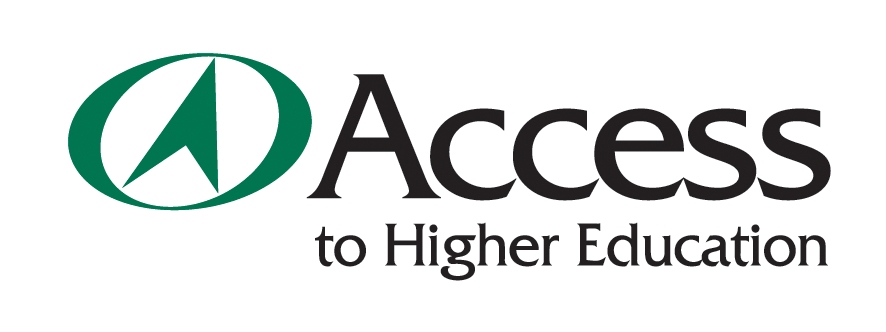 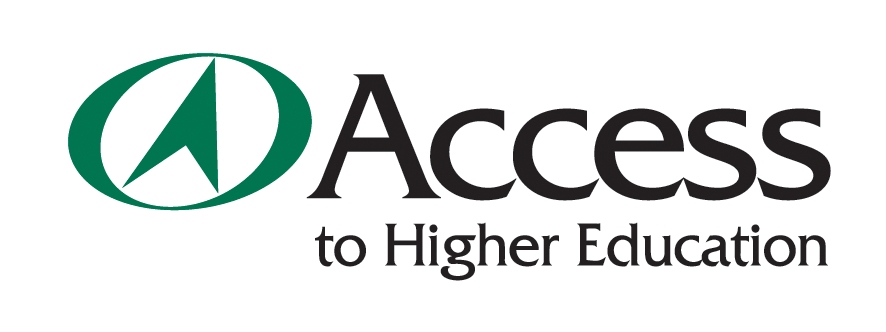 Nomination Form for the Keith Fletcher Access to HE Memorial Prize 2016-17 in the category ‘Outstanding Academic Achievement’ Nomination Form for the Keith Fletcher Access to HE Memorial Prize 2016-17 in the category ‘Outstanding Academic Achievement’ AVA RegionOpen AwardsNominee Details:Nominee Details:Student NameAddressTelephoneEmailCourse Details: Course Details: Centre NameAccess to HE Diploma TitleDates on CourseSupporting evidence for nominationSupporting evidence for nomination1. Supporting statement from Access centre (please provide sufficient detail and explanation to enable panel of judges to assess the nomination – wherever possible please include evidence of academic work  - this can be in a variety of formats as outlined in the guidance for the Access Learner Prizes) 1. Supporting statement from Access centre (please provide sufficient detail and explanation to enable panel of judges to assess the nomination – wherever possible please include evidence of academic work  - this can be in a variety of formats as outlined in the guidance for the Access Learner Prizes) 2. List any appended evidence (e.g. attached e-files, photocopies, photos of work, other evidence etc.) Please note only a maximum of 3 examples can be accepted.2. List any appended evidence (e.g. attached e-files, photocopies, photos of work, other evidence etc.) Please note only a maximum of 3 examples can be accepted.Person at centre authorised to nominate this studentPrint Name: Signature: (or attach email to verify)Contact details of person above – tel. & email pleaseDate